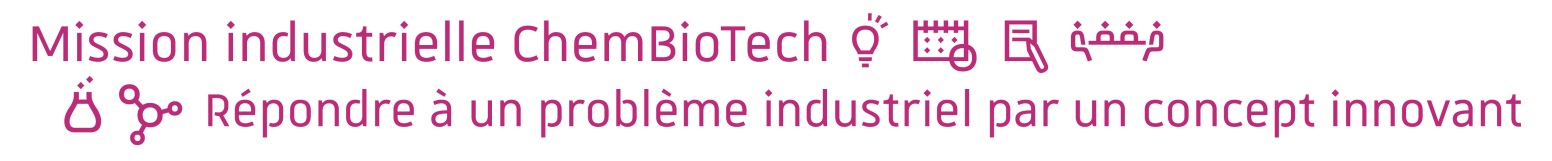 Depuis 2014, l’ECPM et l’ESBS forment, dans le cadre du diplôme ChemBiotech (chimie & biotechnologies), des ingénieurs-chercheurs trilingues dans quatre champs disciplinaires : biologie, chimie moléculaire, génie des procédés chimiques et biotechnologiques et sciences bio-analytiques (analyse et caractérisation de biomolécules).Cette combinaison unique de compétences est à votre disposition dans le cadre des missions industrielles  pour vous accompagner dans vos développements techniques et technologies dans les domaines de l’environnement, de la santé et des cosmétiques.Sous votre conduite, une équipe de 5 à 7 élèves-ingénieurs réalise une analyse détaillée, approfondit ses connaissances techniques, rédige un cahier des charges fonctionnel de la solution idéale de votre problématique, définit un planning de travail, recherche et/ou conçoit des solutions et vous recommande les plus pertinentes lors d’une présentation orale finale.Exercice pédagogique de résolution de problème technique, chaque mission industrielle est encadrée par trois tuteurs afin d’assurer la bonne fin de votre projet: technique par vos équipesscientifique par un enseignant-chercheur de l’écolemanagérial par un professionnelL'ensemble de ce travail privilégie une approche pluridisciplinaire en étroite collaboration avec vos équipes sous forme de réunions de travail régulières à l'école, à distance, ou encore dans vos locaux.Période de réalisation : 6 mois entre début octobre 2018 et fin mars 2019Durée totale : 400 à 500 heures avec 7 séances de travail collectif de 3,5 heuresRendus : rapport écrit et présentation oraleParticipation aux frais : une participation aux frais (tutorats, déplacements sur site, téléphonie, utilisation de logiciels, reproduction, accès aux bases de données, …) d’un montant total de 2.750 €HT vous sera facturée à la présentation des résultats (montant exonéré de TVA). Les frais éventuels de fournitures, de manipulation, de prototypage ou de sous-traitance seront à la charge entière de l’entreprise et donneront lieu à l’établissement d’un devis spécifique. DateSignatureCachet de l’entrepriseFormulaire à renvoyer à l’adresse suivante  patrick.filizian@unistra.fr pour le 13 juillet 2018 au plus tard.VOTRE SUJET  pour l’édition 2019VOTRE SUJET  pour l’édition 2019VOTRE SUJET  pour l’édition 2019IntituléIntituléContexte de la mission (Décrivez en quelques lignes l’environnement technique et économique de votre projet)Contexte de la mission (Décrivez en quelques lignes l’environnement technique et économique de votre projet)Descriptif de la problématique technique à traiter dans la mission industrielleDescriptif de la problématique technique à traiter dans la mission industrielleVos objectifs pour cette missionVos objectifs pour cette missionDominante Recherche de concept Faisabilité Optimisation de process/conceptDominante Recherche de concept Faisabilité Optimisation de process/concept Avant-projet Amélioration de solution existante Comparaison techniqueVos CoordonnéesVos CoordonnéesVos CoordonnéesEntrepriseAdresse Nom / prénom FonctionTélCourriel